 Uliezer apolonio Flores Rodriguez 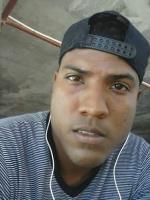 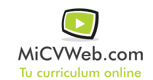 Experiencia ProfesionalExperiencia Profesional Fd center 6/2017-0/0-- Selecciona -- (Construcción - Mantenimiento) Empleado Valle hermosa  (Chorrera)Ayudante genersal en planta y en camiones de repartoHabilidades y CapacidadesHabilidades y CapacidadesHabilidades y CapacidadesHabilidad 1Habilidad 2Habilidad 3Habilidad 4Habilidad 5Habilidad 6FormaciónFormaciónTercer año 0/0BUP / COU (Bachillerato) / Secundaria Armar mubles y descargar camiones. -- Selecciona -- Nuevo arraijan . PanamaFormación ComplementariaFormación ComplementariaIdiomasIdiomasInformáticaInformáticaInformación adicionalhttp://Uliezerflores.MiCVweb.com